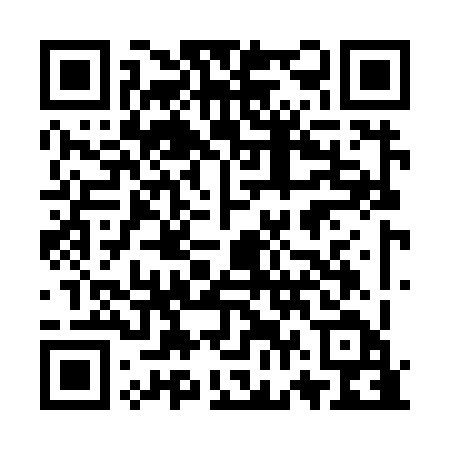 Ramadan times for Apollonia, LibyaMon 11 Mar 2024 - Wed 10 Apr 2024High Latitude Method: NonePrayer Calculation Method: Egyptian General Authority of SurveyAsar Calculation Method: ShafiPrayer times provided by https://www.salahtimes.comDateDayFajrSuhurSunriseDhuhrAsrIftarMaghribIsha11Mon5:185:186:4712:424:056:376:377:5712Tue5:175:176:4612:424:056:386:387:5813Wed5:165:166:4512:424:056:396:397:5814Thu5:145:146:4312:414:056:406:407:5915Fri5:135:136:4212:414:066:406:408:0016Sat5:115:116:4112:414:066:416:418:0117Sun5:105:106:4012:404:066:426:428:0218Mon5:095:096:3812:404:076:436:438:0219Tue5:075:076:3712:404:076:436:438:0320Wed5:065:066:3612:404:076:446:448:0421Thu5:055:056:3412:394:076:456:458:0522Fri5:035:036:3312:394:076:456:458:0623Sat5:025:026:3212:394:086:466:468:0624Sun5:005:006:3012:384:086:476:478:0725Mon4:594:596:2912:384:086:486:488:0826Tue4:574:576:2812:384:086:486:488:0927Wed4:564:566:2612:374:086:496:498:1028Thu4:544:546:2512:374:086:506:508:1129Fri4:534:536:2412:374:096:506:508:1130Sat4:514:516:2212:374:096:516:518:1231Sun4:504:506:2112:364:096:526:528:131Mon4:494:496:2012:364:096:536:538:142Tue4:474:476:1812:364:096:536:538:153Wed4:464:466:1712:354:096:546:548:164Thu4:444:446:1612:354:096:556:558:175Fri4:434:436:1512:354:096:556:558:176Sat4:414:416:1312:344:096:566:568:187Sun4:404:406:1212:344:096:576:578:198Mon4:384:386:1112:344:106:586:588:209Tue4:374:376:1012:344:106:586:588:2110Wed4:354:356:0812:334:106:596:598:22